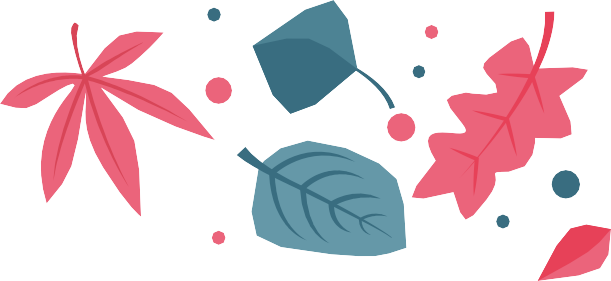 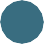 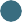 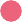 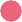 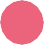 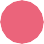 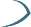 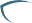 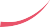 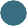 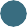 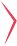 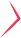 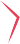 HORARIO DE CLASES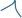 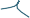 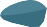 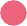 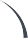 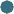 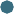 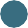 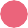 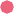 